ギャラリー平面図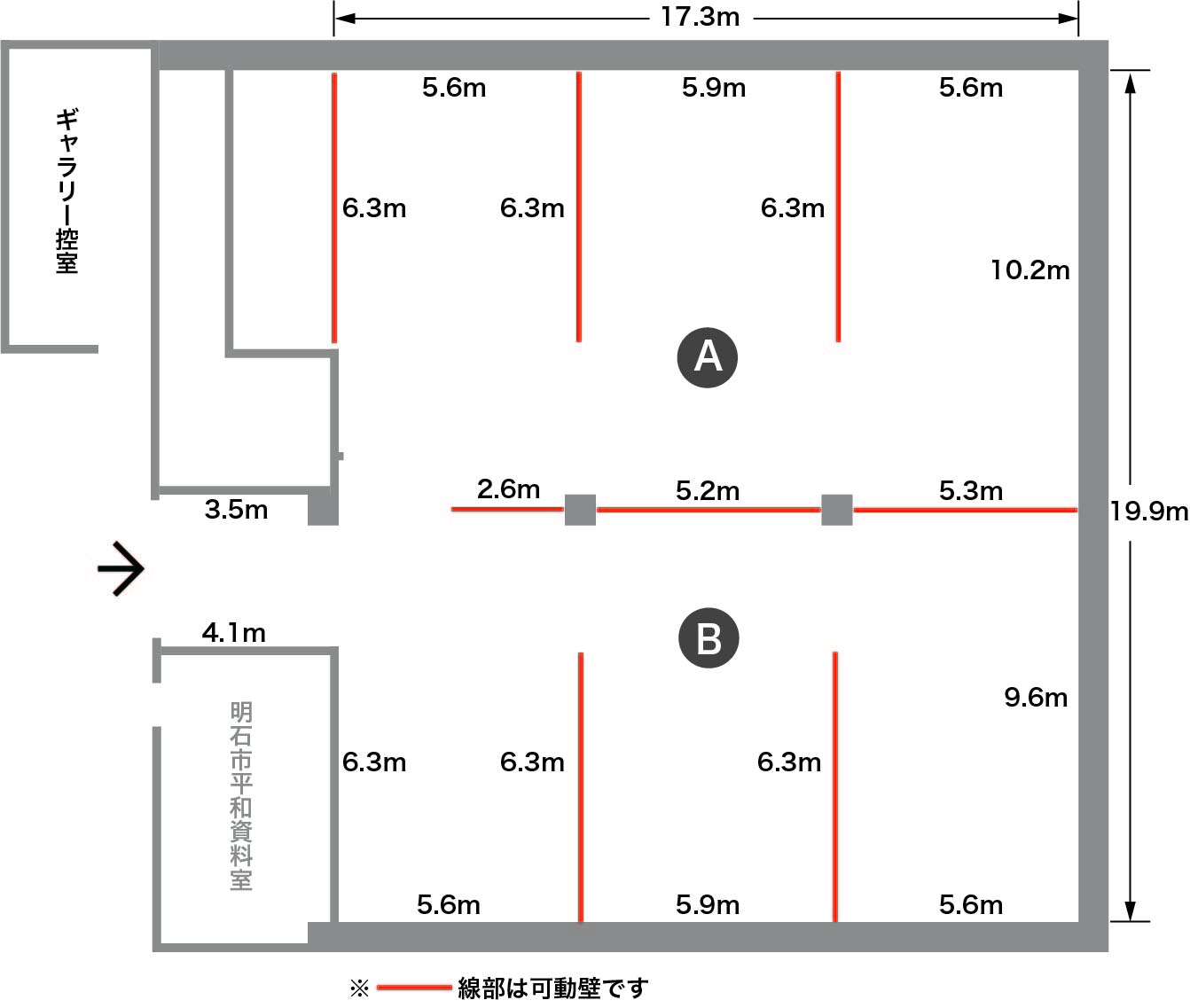 